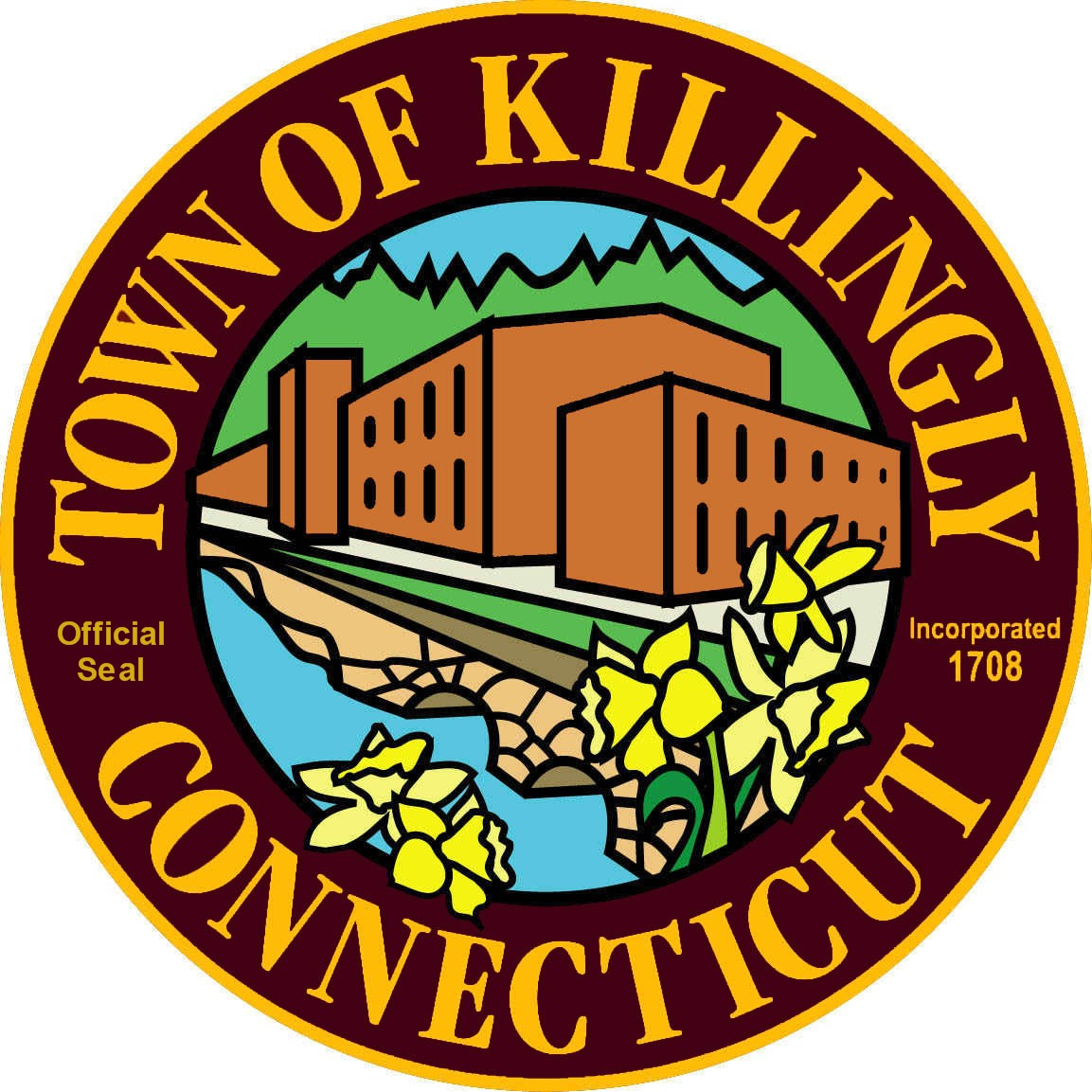  SPECIAL MEETINGSaturday, February 25, 20178:00 AMTown Meeting Room172 Main StreetAGENDACall to Order		Roll CallCitizens’ CommentsDiscussion of Council’s 2017 GoalsAdjournment					